Отчёт Главы Колпашевского городского поселения за 2022 годОглавлениеI. Отчёт о решении вопросов местного значения Колпашевского городского поселения в 2022 году	31. Формирование, утверждение, исполнение бюджета поселения и контроль за исполнением данного бюджета	32. Установление, изменение и отмена местных налогов поселения	4 3. Владение, пользование и распоряжение имуществом, находящимся в муниципальной собственности поселения	44. Организация в границах поселения электро-, тепло-, газо- и водоснабжения населения, водоотведения, снабжения населения топливом в пределах полномочий, установленных законодательством Российской Федерации, муниципальный жилой фонд    ..........................55. Дорожная деятельность в отношении автомобильных дорог местного значения в границах населенных пунктов поселения и обеспечение безопасности дорожного движения на них, включая создание и обеспечение функционирования парковок (парковочных мест), осуществление муниципального контроля на автомобильном транспорте, городском наземном электрическом транспорте и в дорожном хозяйстве в границах населенных пунктов поселения, организация дорожного движения, а также осуществление иных полномочий в области использования автомобильных дорог и осуществления дорожной деятельности в соответствии с законодательством Российской Федерации...............................................................................................................................................56. Создание условий для предоставления транспортных услуг населению и организация транспортного обслуживания населения в границах поселения	6 7. Участие в профилактике терроризма и экстремизма, а также в минимизации и (или) ликвидации последствий проявлений терроризма и экстремизма в границах поселения ...6 8. Участие в предупреждении и ликвидации последствий чрезвычайных ситуаций в границах поселения	79. Обеспечение первичных мер пожарной безопасности в границах населенных пунктов поселения .............................................................................................................................................. 7 10. Создание условий для обеспечения жителей поселения услугами связи, общественного питания, торговли и бытового обслуживания	711. Организация библиотечного обслуживания населения, комплектование и обеспечение сохранности библиотечных фондов библиотек поселения	812. Создание условий для организации досуга и обеспечения жителей поселения услугами организаций культуры	1113. Создание условий для развития местного традиционного народного художественного творчества, участие в сохранении, возрождении и развитии народных художественных промыслов в поселении………………………………………………………………………….…1314. Обеспечение условий для развития на территории поселения физической культуры и массового спорта, организация проведения официальных физкультурно-оздоровительных и спортивных мероприятий поселения	13 15. Создание условий для массового отдыха жителей поселения и организация обустройства мест массового отдыха населения, включая обеспечение свободного доступа граждан к водным объектам общего пользования и их береговым полосам	14 16. Организация деятельности по накоплению (в том числе раздельному накоплению) и транспортированию твердых коммунальных отходов 	15 17. Организация благоустройства территории поселения, а также использования, охраны, защиты, воспроизводства городских лесов, лесов особо охраняемых природных территорий, расположенных в границах населенных пунктов поселения	...............15 18. Осуществление полномочий органов местного самоуправления в сфере градостроительных и земельных правоотношений предусмотренных действующим законодательством Российской Федерации	16 19. Присвоение наименований улицам, площадям и иным территориям проживания граждан в населенных пунктах, установление нумерации домов	17 20. Организация ритуальных услуг и содержание мест захоронения	17 21. Организация и осуществление мероприятий по гражданской обороне, защите населения и территории поселения от чрезвычайных ситуаций природного и техногенного характера	18 22. Осуществление  мероприятий по обеспечению безопасности людей на водных объектах, охране их жизни и здоровья	1823. Содействие в развитии сельскохозяйственного производства, создание условий для развития малого и среднего предпринимательства	19 24. Организация и осуществление мероприятий по работе с детьми и молодежью в поселении	19 25. Создание условий для деятельности добровольных формирований населения по охране общественного порядка……………………………………………………………………………..20 26. Оказание поддержки общественным объединениям инвалидов, а также созданным общероссийскими объединениями инвалидов	20 27. Участие в организации и осуществлении мероприятий по мобилизационной подготовке муниципальных предприятий и учреждений, находящихся на территории поселения	21 28. Принятие решений и проведение на территории поселения мероприятий по выявлению правообладателей ранее учтенных объектов недвижимости, направление сведений о правообладателях данных объектов недвижимости для внесения в Единый государственный реестр недвижимости.......................................................................................................... 21II. Иные вопросы решение которых отнесено к компетенции органов местного самоуправления Колпашевского городского поселения федеральным и региональным законодательством	22 III. Деятельность Администрации Колпашевского городского поселения	22 1. Рассмотрение обращений граждан	22 2. Закупки Администрации Колпашевского городского поселения	22 3. Судопроизводство	23 4. Опубликование официальной информации	23 5. Предоставление справок о составе семьи, выписок из похозяйственной и домовой книг	23Приложение ……………………………………………………………………………………..…...24 I. Отчёт о решении вопросов местного значения Колпашевского
городского поселения в 2022 году1. Формирование, утверждение, исполнение бюджета поселения и контроль за исполнением данного бюджетаБюджет муниципального образования «Колпашевское городское поселение» за 2022 год по доходам исполнен в сумме 428 842,0 тыс. рублей (диаграмма 1), по расходам — в сумме 426 847,5 тыс. рублей (диаграмма 2).Темп роста доходов бюджета поселения в 2022 году по отношению к бюджету 2021 года составил 141,9 %, темп роста расходов бюджета поселения по отношению к 2021 году составил 142,8%, (приложение 1). По итогам завершения финансового года, бюджет муниципального образования «Колпашевское городское поселение» исполнен с профицитом в размере – 1 994,5 тыс. рублей.Диаграмма 1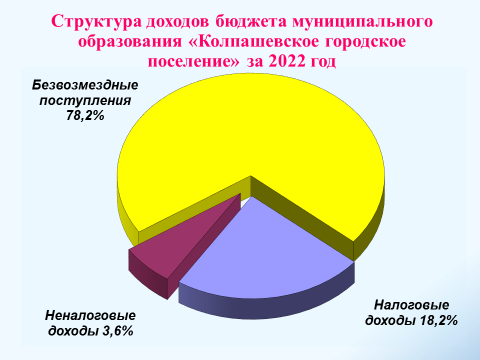 Диаграмма 2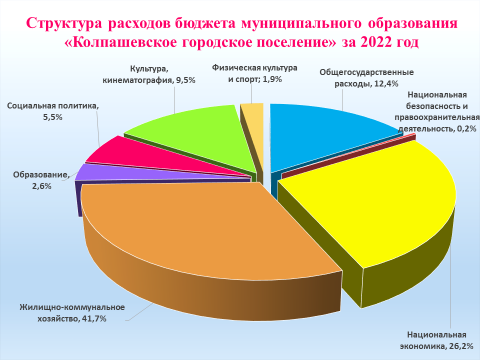 2. Установление, изменение и отмена местных налогов поселенияВ 2022 году работа по приведению нормативных правовых актов муниципального образования «Колпашевское городское поселение» в соответствие с действующим законодательством Российской Федерации не проводилась.3. Владение, пользование и распоряжение имуществом, находящимся в муниципальной собственности муниципального образования «Колпашевское городское поселение»Балансовая стоимость имущества Реестра муниципальной собственности муниципального образования «Колпашевское городское поселение» «Колпашевское городское поселение» по состоянию:- на 01.01.2022 года составила – 1 403 255,10 тысяч рублей;- на 01.01.2023 года составила – 1 400 464,10 тысяч рублей. Подготовлено 74 проекта постановлений и распоряжений Администрации Колпашевского городского поселения по управлению и распоряжению муниципальным имуществом.В рамках исполнения муниципальных контрактов, по 35 объектам изготовлена техническая документация, в том числе:Кадастровые паспорта на 26 сооружений;Межевые планы на 30 земельных участков.Проведена оценка размера арендной платы, рыночной стоимости и технического состояния объектов муниципальной собственности в отношении 17 объектов, в том числе:- здания, помещения – 1;- земельных участков – 3;- прочего имущества – 13. Заключено 6 договоров аренды на муниципальное имущество, 45 договоров социального найма жилых помещений.Заключено 40 договоров на передачу в собственность граждан жилых помещений.Получено доходов в бюджет Колпашевского городского поселения от администрируемых МКУ «Имущество» источников дохода:Проведена следующая судебная работа:Подготовлено и направлено 86 претензий арендаторам муниципального имущества с требованием оплаты образовавшейся задолженности за аренду муниципального имущества.Подготовлено и направлено 128 исковых заявлений о взыскании задолженности за арендную плату и найм жилья в суд.Приобретено в муниципальную собственность 9 жилых помещений для обеспечения жильем-сирот и лиц из их категории.Во исполнение пункта 40 части 1 статьи 14 Федерального закона от 06.10.2003 № 131-ФЗ «Об общих принципах организации местного самоуправления в Российской Федерации», Федерального закона от 30.12.2020 года № 518-ФЗ «О внесении изменений в отдельные законодательные акты Российской Федерации», устанавливающий порядок выявления правообладателей ранее учтенных объектов недвижимости», Администрацией Колпашевского городского поселения,  в ходе проведения мероприятия по выявлению правообладателей ранее учтенных объектов недвижимости в соответствии со статьей 3 Федерального закона от 30.12.2020 года № 518-ФЗ «О внесении изменений в отдельные законодательные акты Российской Федерации», было зарегистрировано право на 17 объектов недвижимости в г. Колпашево и 32 объекта недвижимости в с. Тогур, Колпашевского района, всего зарегистрировано 49 объектов недвижимости, кроме того в отчетном периоде было снято с кадастрового учета 26 объектов недвижимости двойного учета.4. Организация в границах поселения электро-, тепло-, газо- и водоснабжения населения, водоотведения, снабжения населения топливом в пределах полномочий, установленных законодательством Российской Федерации, муниципальный жилой фондТеплоэнергетическое хозяйствоВ Колпашевском городском поселении на обслуживании 60,21 км теплосетей, 23 котельных, 3 из них работают на угле и 20 модульных газовых котельных.В 2022 году проведены работы по замене 2168,0 метров тепловых и ГВС в однотрубном исполнении. Проведен капитальный ремонт 947 метров тепловых и ГВС сетей в однотрубном исполнении от котельной «Геолог». Проведен ремонт 2 тепловых колодцев.В 2022 году были предоставлены субсидии на возмещение затрат по организации теплоснабжения теплоснабжающими организациями, использующими в качестве основного топлива уголь, а также на возмещение части затрат в связи со сверхнормативным потреблением топлива при оказании услуг по теплоснабжению ООО «Колпашевская тепловая компания» в размере 24 198,7 тыс. рублей.Водопроводно-канализационное хозяйствоВ Колпашевском городском поселении на обслуживании 89 км водопроводных сетей и 42 км канализационных сетей, 11 скважин, 13 КНС и 3 станции обезжелезивания.В 2022 году были выполнены работы: С целью замены наиболее изношенных участков водопроводных сетей заменены водопроводные сети в г. Колпашево протяжённостью 224 метра.С целью бесперебойного водоснабжения и водоотведения произведена закупка оборудования для водозаборных скважин, станции водоподготовки и КНС (5 насосов). С целью организации водоотведения в г. Колпашево и с. Тогур, произведен ремонт 18 канализационных колодцев.В 2022 году на организацию тепло-, водоснабжения, водоотведения из бюджетов всех уровней направлено 9 302,7 тыс. рублей, а также на сумму 24 198,7 тыс. рублей предоставлены субсидии.5. Дорожная деятельность в отношении автомобильных дорог местного значения в границах населенных пунктов поселения и обеспечение безопасности дорожного движения на них, включая создание и обеспечение функционирования парковок (парковочных мест), осуществление муниципального контроля на автомобильном транспорте, городском наземном электрическом транспорте и в дорожном хозяйстве в границах населенных пунктов поселения, организация дорожного движения, а также осуществление иных полномочий в области использования автомобильных дорог и осуществления дорожной деятельности в соответствии с законодательством Российской ФедерацииПротяженность автомобильных дорог по улицам Колпашевского городского поселения составляет – 186,133 км, из них:- с асфальтобетонным покрытием – 60,85 км,- с гравийным и грунтовым покрытием – 125,283 км.В зимний период, в соответствии с объемом бюджетного финансирования и на основании проведенных администрацией поселения торгов, регулярно чистятся от снега в первую очередь дороги по автобусным маршрутам, снимается накат.В летний период проводятся работы:- ремонтное профилирование обочин с вывозкой лишнего грунта и ямочный ремонт дорог с а/б покрытием;- ремонтное профилирование дорог с гравийным покрытием.Также производится содержание 92 остановочных площадок. В 2022 году из бюджетов всех уровней на проектирование, строительство, содержание и ремонт дорог и сооружений затрачено – 63 197,4 тыс. рублей, в том числе на содержание дорог  –  28 551,2 тыс.руб.,  на  ремонт  (с учетом строительного контроля) – 34 646,2 тыс.рублей.	Был проведен ямочный ремонт дорог с а/бетонным покрытием площадью 216 м². Большая часть средств была направлена на ямочный ремонт дорог по автобусным маршрутам, что предполагает оперативное устранение дефектов дороги, создающих угрозу безопасности движения.	Было проведено асфальтирование дорог общей протяженностью 2 318 м (17 847,5 м²) по улицам Победы, Коммунистическая, Жданова, Гоголя, Голещихина, Тимирязева в г. Колпашево, также было проведено асфальтирование 772 м тротуаров по улицам Победы и Коммунистическая. Выполнен ремонт парковочных площадок по ул. Коммунистическая в г. Колпашево общей площадью 2137,22 м². Выполнены работы по обустройству трех искусственных неровностей по ул. Мира и пер. Шкабуры.6. Создание условий для предоставления транспортных услуг населению и организация транспортного обслуживания населения в границах поселенияВ целях перевозки пассажиров на территории Колпашевского городского поселения продолжают осуществляться регулярные пассажироперевозки по двум маршрутам городского поселения (№ 1,3). Для обеспечения перевозки пассажиров из мкр.Рейд в с.Тогур действует водный маршрут Тогур – Рейд, с целью сохранения платы для населения на допустимом уровне производится субсидирование перевозчику из бюджета Колпашевского городского поселения, в 2022 году ее размер составил 2 121,8 тыс. рублей.В целях создания условий для предоставления транспортных услуг населению и организации транспортного обслуживания населения в границах Колпашевского городского поселения была предоставлена субсидия на возмещение части затрат, связанных с оказанием услуг паромной переправы через реку Обь в районе г. Колпашево в размере 2 000 тыс. рублей.7. Участие в профилактике терроризма и экстремизма, а также в минимизации и (или) ликвидации последствий проявлений терроризма и экстремизма в границах поселенияПодготовлен и утвержден План мероприятий Администрации Колпашевского городского поселения по профилактике терроризма и экстремизма на 2022 год.Реализуется муниципальная программа «Профилактика терроризма и экстремизма, а также минимизация и ликвидация последствий его проявлений на территории Колпашевского городского поселения на 2018 – 2022 г.г.».Поддерживается в актуальном состоянии тематический раздел на официальном сайте органов местного самоуправления Колпашевского городского поселения с размещением памяток о действиях граждан при обнаружении угроз террористического характера.Проведены проверки соблюдения мер безопасности и антитеррористической защищенности объектов жизнеобеспечения Колпашевского городского поселения, эксплуатирующих в своей основной производственной деятельности муниципальное имущество Колпашевского городского поселения (МУП «Колпашевский водоканал», ООО «Колпашевская тепловая компания»). Подготовлены памятки по действиям персонала указанных объектов при обнаружении угроз террористического характера.8. Участие в предупреждении и ликвидации последствий чрезвычайных ситуаций в границах поселенияПродолжаются работы по мониторингу опасных геологических процессов в прибрежной полосе реки Обь в г.Колпашево и реки Кеть в с.Тогур, получено экспертное заключение ООО «Томскгеомониторинг» о данных процессах.В целях предупреждения чрезвычайной ситуации в 2022 году проведено обследование 24-х жилых помещений находящихся в опасной зоне обрушающегося берега реки Оби в г. Колпашево и реки Кеть в с.Тогур. Расселены 6 жилых помещений.Планируется, что в 2023 году мероприятия по отселению граждан из опасной береговой зоны реки Обь в г. Колпашево будут продолжены.Штатных муниципальных аварийно-спасательных служб и (или) аварийно спасательных формирований в Колпашевском городском поселении не имеется.Для проведения эвакуационных, спасательных, аварийно-восстановительных и иных неотложных работ в зоне ЧС предусмотрено использование нештатных аварийно-спасательных формирований сторонних предприятий и организаций. В 2022 году были заключены соглашения о взаимодействии и привлечении автомобильного, речного транспорта, а также специализированной техники для эвакуации населения из зон ЧС и проведения аварийно спасательных и аварийно-восстановительных работ со следующими организациями:- ООО «ВодТрансСевер» - речной транспорт, спецтехника;- ИП «Журавлев»- дорожная и строительная техника;- ООО «Перевозчик» - автомобильный транспорт;- ООО «Отава» - дорожная и строительная техника.Для выполнения работ по защите населенных пунктов поселения от природных и лесных пожаров в 2022 году пролонгировано соглашение от 27.03.2020 №25 «О взаимодействии при тушении природных пожаров в пожароопасный период 2020г.» с ОГБУ «Томская база авиационной охраны лесов».	9. Обеспечение первичных мер пожарной безопасности в границах населенных пунктов поселенияВ соответствии с распоряжением Администрации Томской области от 25.11.2011 № 1203-ра «О развитии системы добровольной пожарной охраны в Томской области» действует подразделение добровольной пожарной охраны (ДПО) в количестве 5 человек в д.Север.10. Создание условий для обеспечения жителей поселения услугами связи, общественного питания, торговли и бытового обслуживанияВ целях обеспечения населения услугами связи, общественного питания, торговли и бытового обслуживания на территории Колпашевского городского поселения, по состоянию на 01.01.2023 года, действовали:- 136 объектов бытового обслуживания населения, оказывающих услуги в разных сферах деятельности, в том числе: 21 стационарная единица по ремонту и пошиву швейных, меховых и кожаных изделий, головных уборов и изделий текстильной галантереи, ремонту, пошиву и вязанию трикотажных изделий, 14 единиц по техническому обслуживанию бытовой и электронной аппаратуры, бытовых машин и приборов по изготовлению металлоизделий, 32 единицы по техническому обслуживанию и ремонту транспортных средств, машин и оборудования, 4 единицы по ремонту, окраске и пошиву обуви, 4 единицы по ремонту и изготовлению мебели. Также на территории Колпашевского городского поселения работали бани и душевые — 4 единицы, 43 организации и ИП оказывали парикмахерские услуги, действовали 3 единицы фотоателье, 5 организаций, оказывающих ритуальные услуги, 1 организация, оказывающая прочие услуги бытового характера, 3 организации оказывающие услуги по прокату и 2 организации по оказанию услуг по химической чистке и крашению, услуг прачечной.- 326 единиц розничной торговли (супермаркеты, продовольственные и непродовольственные магазины, минимаркеты и прочие магазины), а также 12 павильонов,   3 единицы палаток и киосков, 9 аптек и аптечных магазинов, 6 единиц аптечных киосков и пунктов, 38 единица общественного питания, в том числе 9 столовых учебных заведений, организаций, промышленных предприятий.11. Организация библиотечного обслуживания населения, комплектование и обеспечение сохранности библиотечных фондов библиотек поселенияВ целях решения вопроса местного значения «Организация библиотечного обслуживания населения, комплектование и обеспечение сохранности библиотечных фондов библиотек поселения» в 2022 году на территории Колпашевского городского поселения осуществлялись следующие виды деятельности: - организовано функционирование на территории поселения 9 библиотек (в т.ч. 1 библиотека в д. Север и 2 библиотеки в с. Тогур);- обновлён книжный фонд библиотек на 2 325 единиц;- проведено 2 061 мероприятие, направленное на популяризацию книги и чтения, формирование информационной культуры пользователей, продвижение краеведческого фонда библиотек среди населения (посещений мероприятий – 62 761);- на базе отделов библиотечного обслуживания поселения организована работа 14 клубных объединений по следующим направлениям: литературное творчество, краеведение, популяризация здорового образа жизни и сельскохозяйственных знаний, формирование интереса к народным традициям и к рукоделию, популяризация книжного фонда, организация досуга детей и молодёжи;- на базе Центральной библиотеки (по адресу: г. Колпашево, ул. Кирова, 43), отдела библиотечного обслуживания №4 (по адресу: с. Тогур, ул. Ленина, 10), отдела библиотечного обслуживания №1 (по адресу: г. Колпашево, ул. Гоголя 87/2) успешно функционируют большой и средний центры общественного доступа к социально значимой информации (ЦОД), оборудованные 20 персональными компьютерами, 3 ноутбуками и 3 комплектами проекционного оборудования. В 2022 году на базах ЦОДов, размещенных на территории Колпашевского городского поселения, обучение по курсу «Основы компьютерной грамотности и цифровой экономики» прошли 36 жителей Колпашевского района, по Международной программе «e-Citizen – Цифровой гражданин»» - 24 человека (с получением сертификатов).Действующие ЦОДы ежегодно принимают участие в областном конкурсе «Лучший ЦОД Томской области». В 2022 году Центр общественного доступа Центральной библиотеки МБУ «Библиотека» победил в номинации «Лучший большой (городской) ЦОД 2022 года». Денежная премия за победу в конкурсе составила 40 000 рублей. На данные средства приобретены основные средства для укрепления МТБ Центра. Учредителем конкурса является Администрация Томской области. Организаторы конкурса – Департамент развития информационного общества Администрации Томской области и ОГАУК «Томская областная универсальная научная библиотека имени А.С. Пушкина».С целью создания условий для повышения качества и разнообразия услуг, предоставляемых в сфере библиотечного обслуживания, в 2022 году были выполнены следующие мероприятия: число книговыдач в библиотеках городского поселения составило 388 565 экз., 298 034 раз посетили библиотеки жители Колпашевского городского поселения, проведено 2 061 мероприятие, выполнено 32 161 справочно-информационных и библиографических запросов. Объем собственных электронных баз данных составляет 97 495 записей. За 2022 г. число посещений сайта библиотеки составило 47451 раз. Объем библиотечного фонда на конец отчетного периода составил 179 565 экземпляров. Обновление книжного фонда обеспечивает высокое качество выполнения основных функций учреждения по удовлетворению информационных, культурных, образовательных потребностей населения. На комплектование библиотечного фонда в 2022 году направлено 800 тыс. рублей, библиотечный фонд пополнился на 1321 экземпляр.К особо значимым результатам деятельности учреждения в 2022 году можно отнести следующие события:В 2022 году отдел библиотечного обслуживания №24, ранее располагавшийся в с. Дальнее, сменил адрес нахождения. Библиотека из Новоселовского сельского поселения переместилась в Колпашевское городское поселение. 27.04.2022 состоялось торжественное открытие новой библиотеки в г. Колпашево в микрорайоне Пески. Ранее населению этого большого микрорайона для получения библиотечной муниципальной услуги приходилось посещать Центральную библиотеку на ул. Кирова, что было не удобно для читателей из-за значительной отдалённости. Администрация МО «Колпашевский район» поддержала инициативу МБУ «Библиотека» и изыскала финансирование на аренду помещения в микрорайоне Пески для библиотеки. По состоянию на 31.12.2022 в ОБО №24 записалось 739 читателей, из них дети до 14 лет - 177, молодежи от 15 до 30 лет - 459, взрослое население - 101 человек. Количество посещений данного отдела по состоянию на 31.12.2022 составило – 4 629 ед.В 2022 году была проведена работа по капитальному ремонту зданий и помещений МБУ «Библиотека»: в отделе библиотечного обслуживания №1 (г. Колпашево, ул. Гоголя, 87/2). За счёт средств бюджета Муниципального образования «Колпашевский район» произведен капитальный ремонт кровли здания. Муниципалитетом были выделены денежные средства на разработку проектно-сметной документации и экспертизу проекта. Стоимость работ по контракту, заключенному в рамках электронного аукциона, составила 3680000,89 руб. (оплачена в 2023 году). Контроль за проведением капитального ремонта вела специализированная строительная организация, контракт с которой был заключен через электронный магазин Томской области. Завершение работ по капитальному ремонту планировалось на конец декабря 2022 года, но в связи с длительными морозами, выполнение работ подрядчиком затянулось, приемка была осуществлена 19.01.2023 года и оплачена в 2023 году.В 2022 году на базе отделов МБУ «Библиотека», расположенных в Колпашевском городском поселении, продолжили работу уже действующие Центры общественного доступа – большой ЦОД на базе Центральной библиотеки, средние ЦОДы на базе отделов библиотечного обслуживания №4 с. Тогур, и №1 в г. Колпашево, а в отделе библиотечного обслуживания №3 в 2022 году силами учреждения был открыт Центр правовой информации, состоящий из четырех оборудованных компьютерных мест с доступом в сеть Интернет, а в ОБО№ 5 (НГСС) продолжил свою работу такой же центр, состоящий из двух оборудованных компьютерных мест. Самое новое направление работы Центров общественного доступа и Центров правовой информации - помощь молодежи в возрасте от 14 до 22 лет в открытии «Пушкинских карт». Приоритетной задачей 2022 года стала работа по присоединению библиотек Колпашевского района к федеральному проекту «Программа социальной поддержки молодежи в возрасте от 14 до 22 лет для повышения доступности организаций культуры «Пушкинская карта» и выполнение плановых значений по объему продаж, установленных Департаментом по культуре Томской области, а также предоставлению отчетности о реализации вышеуказанной программы на территории Колпашевского района.Прошедший год также был ознаменован тем, что модернизированные в конце 2021 года библиотеки (Центральная библиотека в г. Колпашево и ОБО № 4 в с. Тогур) в полном объёме приступили к своей деятельности, используя появившиеся возможности преобразования пространства и преимущества новой техники.Наиболее яркими и запоминающимися мероприятиями МБУ «Библиотека» в 2022 году стали «Библионочь» и «КиноCOSPLAY».Ежегодная социально-культурная акция, посвященная чтению – «Библионочь», прошедшая в апреле-мае 2022 года в библиотеках района собрала не менее 500 жителей городского и сельских поселений района, предоставив возможность посетителям весело и с пользой провести время, погрузившись в традиционную культуру, традиции и обычаи народов Российской Федерации. Второе мероприятие - «КиноCOSPLAY» представляет собой уникальную костюмированную вечеринку по мотивам популярных художественных и мультипликационных фильмов. Театрализованные сценки, яркие декорации, показ костюмов на «красной дорожке», интерактивные и творческие тематические площадки, конкурс на лучший костюм среди зрителей с призами от партнеров мероприятия и кинотеатр под открытым небом – всё это превратило «КиноCOSPLAY» в одно из самых красочных летних событий города. Общее количество участников мероприятия составило не менее 130 человек.МБУ «Библиотека» в 2022 году выступило соисполнителем крупных районных мероприятий: культурно-просветительских, развлекательных и информационных событий. Ежегодно, учреждение принимает участие в таких мероприятиях как: День города, День молодёжи, Елка Главы района, мероприятия, приуроченные празднованию Победы в Великой Отечественной войне (Диктант Победы, Празднование годовщины Победы, Окна Победы и т.д.), а также мероприятиях, приуроченных празднованию государственных праздников и исторических, общественных событий.Тесная работа в 2022 году велась с обучающимися ССУЗ г. Колпашево ОГБПОУ «Колпашевский социально-промышленный колледж», Колпашевского филиала ОГБОУ «Томский базовый медицинский колледж» и воспитанниками ОГКОУ Кадетской школы-интерната «Колпашевский Кадетский Корпус». Подростки и молодёжь активно участвуют в культурно-просветительских мероприятиях МБУ «Библиотека», работают в медиацентре Центральной библиотеки.Большое значение при организации совместных мероприятий с детьми и молодёжью уделяется работе с волонтерами. Сотрудники библиотек Колпашевского района активно привлекают волонтеров из числа школьников города Колпашево к реализации краеведческих проектов, сельские библиотекари совместно с детьми организуют и проводят различные мероприятия, информация о которых размещается на добровольческом портале «Добро.ru». Библиотекарем ОБО №4 (с. Тогур) в 2022 году разработана «Программа совместной деятельности отдела библиотечного обслуживания № 7 МБУ «Библиотека» и МБОУ «Тогурская СОШ» «Я патриот своей страны» и «Программа совместной деятельности отдела библиотечного обслуживания №7 МБУ «Библиотека» и МБОУ «Тогурская СОШ им. С.В. Маслова» «Школа волонтеров». Программы направлены на содействие патриотическому воспитанию, развитие добровольческих навыков и организацию интеллектуально-насыщенного досуга сельской молодёжи.Тесно сотрудничали отделы библиотечного обслуживания МБУ «Библиотека» Колпашевского городского поселения в 2022 году с некоммерческими организациями Колпашевского района: ОГБУ «Дом-интернат для престарелых и инвалидов Колпашевского района», Колпашевской районной организацией Томского регионального отделения общественной организации «Всероссийское общество инвалидов» и Колпашевской первичной организацией Томской областной организации Общероссийской общественной организации инвалидов «Всероссийское Ордена Трудового Красного Знамени общество слепых». Предметом взаимодействия является предоставление МБУ «Библиотека» комплексных библиотечно-информационных услуг, включающих открытие коллективного абонемента, справочно-библиографическое и информационное обеспечение, проведение культурно-просветительских мероприятий, индивидуального обслуживания маломобильных групп населения.Библиотечные мероприятия и услуги, оказываемые в отделах библиотечного обслуживания и на территории НКО являются востребованными и традиционно пользуются успехом у целевой аудитории.2022 год для МБУ «Библиотека» МО «Колпашевский район» был очень продуктивным. Мы вышли на новый уровень работы, во многом благодаря проведенной в 2021 году модернизации Центральной библиотеки и ОБО №4 (с. Тогур). Приобретенные в рамках Национального проекта «Культура» аппаратура и оборудование позволили внедрить в жизнь многие недоступные ранее планы.Динамика показателей объёма предоставления муниципальной услуги учреждениями культуры Колпашевского городского поселения населению:12. Создание условий для организации досуга и обеспечения жителейпоселения услугами организаций культурыВ целях решения вопроса местного значения «Создание условий для организации досуга и обеспечение жителей поселения услугами организаций культуры» на территории Колпашевского городского поселения свою деятельность осуществляет Муниципальное бюджетное учреждение «Центр культуры и досуга» (далее – МБУ «ЦКД»). Основной целью МБУ «ЦКД» является осуществление деятельности, направленной на сохранение, создание, распространение и освоение культурных ценностей, предоставление культурных благ населению в различных формах и видах, обеспечение культурного обслуживания жителей Муниципального образования «Колпашевский район» и развития народного самодеятельного творчества. Приоритетным направлением деятельности МБУ «ЦКД» является формирование культуры населения и выполнение запросов населения, с использованием всех доступных форм клубной работы.На территории Колпашевского городского поселения реализуются следующие виды деятельности: организация и/или проведение спектаклей, концертов, фестивалей, конкурсов, творческих и тематических вечеров, театрализованных массовых представлений, гуляний, вечеров отдыха, игровых программ, акций, дискотек, выставок, экскурсий и другое. Работа МБУ «ЦКД» осуществляется как на бесплатной, так и на платной основе. В Домах культуры, расположенных на территории Колпашевского городского поселения, а именно: МБУ «ЦКД», культурно-досуговый отдел «Дом культуры «Лесопильщик» и культурно-досуговый отдел «Дом культуры «Рыбник» в 2022 году функционировало 35 клубных формирований по следующим направлениям: хореография, академический, народный и эстрадный вокал, хоровое пение, духовые оркестры, народный фольклор, театральное искусство, изобразительное искусство. Данные клубные формирования в 2022 году посещали 616 человек. Три творческих самодеятельных коллектива имеют звание «Народный», к ним относятся: Народный хор «Ветеран»;Народный хор «Тогурчанка»; Народный драматический театр имени В.И.Пикалова.Два коллектива имеют звание «Образцовый»: Образцовый хореографический ансамбль «Югана»;Образцовый хореографический коллектив «Радуга».Сотрудниками МБУ «ЦКД» на территории Колпашевского городского поселения в 2022 году проведено 434 культурно-массовых мероприятия, которые посетили 143 944 человека.Динамика показателей объема предоставления муниципальной услуги населению МБУ «ЦКД» на территории Колпашевского городского поселения В таблице приведены значения показателей за три года. При сравнении можно отметить снижение значения показателя «Количество проведенных мероприятий» за 2022 год в сравнении с 2020 и 2021 годами, что обусловлено снятием ограничительных мер в части проведения культурно-массовых мероприятий, ранее введенных в связи с действием на территории Томской области режима повышенной готовности в целях снижения риска распространения новой коронавирусной инфекции COVID-19. Таким образом в период ограничительных мер проводилось много акций без массового скопления людей, а в 2022 году работа велась полноценно, в связи с чем проводилось меньше акций и больше крупных мероприятий с массовым количеством человек, о чем свидетельствует увеличение показателя «Количество участвующих в мероприятии человек».В 2022 году в МБУ «ЦКД» была успешно внедрена и реализуется программа «Пушкинская карта», в рамках которой у молодежи Колпашевского городского поселения в возрасте от 14 до 22 лет появлялась возможность посещать мероприятия за счет средств федерального бюджета. Важными моментами стали реализация и проведение новых событий и мероприятий, таких как первый Межрайонный Липатовский фестиваль «И это все о нас», рок-концерт «НашFest», андеграунд-спектакль «НЕпоэТЫ» и экскурсия «Виль Липатов и это все о нем». Также Колпашевский район был удостоен принимать Федеральную этнографическую экспедицию по выявлению объектов нематериального культурного наследия, проводимую в рамках Года культурного наследия народов России, которая зафиксировала в муниципалитете 2 объекта: «Технология изготовления кукол-полешек у селькупов Нарымского края» и «Технология плетения подстилок из травы, камыша, берёзовых прутьев у нарымских селькупов». Участники самодеятельности Муниципального бюджетного учреждения «Центр культуры и досуга» успешно принимали участие в областных конкурсах в рамках X Губернаторского фестиваля народного творчества Томской области, по итогам которого заняли почётное I место. Количество участников творческих коллективов и исполнителей, принявших участие в творческих акциях межрегионального, всероссийского и международного уровней – 214 человек. Всего призовых мест – 40. А мастер-умелец Баскончина Зоя Ермиловна удостоена звания «Народный мастер Томской области».В качестве поощрения талантливых ребят, которые принимают активное участие в жизни Колпашевского района и без которых не обходится ни одно массовое мероприятие МБУ «ЦКД» с 29.08.2022 по 30.08.2022 был реализован проект «Талантливое детство». Это двухдневная экскурсионная программа, в рамках которой ребята познакомились с культурным наследием Томской области. Реализация данного проекта стала возможной благодаря победе в конкурсном отборе муниципальных образований Томской области на софинансирование реализации проектов, отобранных по итогам проведения конкурса проектов детского и социального туризма, проводимого Департаментом экономики Томской области. К наиболее значимым мероприятиям МБУ «ЦКД», организованным в 2022 году, можно отнести:праздничные концерты, посвященные Дню защитника Отечества;праздничные концерты, посвященные Международному женскому Дню;народное гуляние «Праздник светлой Пасхи»;первомайская демонстрация;концертная программа, приуроченная к открытию речной навигации Колпашевского района;персональные концерты для Колпашевских ветеранов Великой Отечественной войны;мероприятия, посвященные 77-й годовщине Победы в ВОВ; акция «Георгиевская ленточка»;общенациональная акция «Свеча памяти»;рок-концерт «НашFest»;комплекс мероприятий, приуроченных к празднованию Дня молодежи; комплекс мероприятий, приуроченных к дню города Колпашева;всероссийская акция по очистке берегов водоёмов от мусора «Вода России».Также в 2022 на территории Колпашевского городского поселения МБУ «ЦКД» было проведено 15 экскурсий, участниками которых стало 290 человек. Экскурсионные программы проводятся для населения различного возраста совместно с Колпашевским краеведческим музеем и МБУ «Библиотека».Кроме этого, на базе МБУ «ЦКД» функционирует Виртуальный концертный зал (далее – ВКЗ), благодаря чему учреждение ведет активную деятельность по приобщению к лучшим образцам музыкального искусства населения Колпашевского городского поселения. Помимо филармонических концертов, на базе ВКЗ регулярно организуются безвозмездные показы тематических художественных фильмов, спектаклей, организуются показы конкурсных видео и документального кино. Преимущественно ведется трансляция произведений отечественного производства, что положительно влияет на воспитание патриотизма у подрастающего поколения. В 2022 году было организовано 36 показов, зрителями которых стали 775 человек. 13. Создание условий для развития местного традиционного народного художественного творчества, участие в сохранении, возрождении и развитии народных художественных промыслов в поселенииВ целях решения вопроса местного значения «Создание условий для развития местного традиционного народного художественного творчества, участие в сохранении, возрождении и развитии народных художественных промыслов в поселении» в 2022 году на территории Колпашевского городского поселения было организовано и проведено 5 выставок местного традиционного народного художественного творчества, которые посетили 2 900 человек. Самые масштабные: выставка народных промыслов и ремесел Колпашевского муниципального образования «Ремесла родного края» в рамках культурного регионального форума «АРТ-перезагрузка» и выставка народного творчества в межрайонного Липатовского фестиваля «И это все о нас…».14.  Обеспечение условий для развития на территории поселения физической культуры и массового спорта, организация проведения официальных физкультурно-оздоровительных и спортивных мероприятий поселенияВ целях вовлечения жителей всех возрастов в систематические занятия физической культурой и массовым спортом в 2022 году: - организовано функционирование 18 спортивных секций по различным спортивным направлениям, занятия в которых проводят инструкторы по физической культуре.Число регулярно посещающих спортивные секции в 2022 году в среднем составило 1325 человек.По сравнению с показателем за 2021 год (162 мероприятия) в 2022 году произошло увеличение на 57 % количества проведённых спортивных мероприятий,   связанное со снятием ограничительных мер по нераспространению коронавирусной инфекции. Таким образом, в 2022 году проведено спортивных и физкультурно-оздоровительных мероприятий по волейболу, футболу, лыжным гонкам, баскетболу, хоккею, лёгкой атлетике, бильярду и другим видам спорта в количестве 285, в том числе:- инструкторами по спорту проведено - 192 физкультурно-оздоровительных мероприятия;- совместно с общественными спортивными федерациями - 80 мероприятий;- Администрацией Колпашевского городского поселения проведено 13 мероприятий.В 2022 году в соответствии с календарным планом проведены  официальные физкультурно-оздоровительные и спортивные мероприятия на территории Колпашевского городского поселения: первенство Колпашевского городского поселения по зимнему футболу, VII спартакиада трудовых коллективов, первенство Колпашевского городского поселения среди мужских и женских команд по баскетболу и волейболу, детские турниры по футболу и хоккею, лыжная гонка в рамках Всероссийской акции «Лыжня России», соревнования в рамках Всероссийского дня бега «Кросс Нации -2022», кубок по русскому бильярду и традиционные соревнования к Дню физкультурника.Всего в спортивных и физкультурно-оздоровительных мероприятиях приняло участие, включая зрителей - 12055 человек.Содержание спортивных объектов в 2022 году:В 2022 году продолжалась работа по укреплению материально-технической базы и содержанию спортивных объектов, находящихся на балансе муниципального казённого учреждения «Городской молодёжный центр», а именно:- выполнен косметический ремонт спортивного зала, расположенного по адресу: г.Колпашево, ул. Комсомольская 3;- осуществлена работа по замене электрической проводки и осветительных приборов во всём здании по адресу: г.Колпашево, ул. Комсомольская 3;- произведены подготовительные работы для дальнейшей укладки искусственного газона на футбольном поле стадиона, расположенного по адресу: г.Колпашево, ул. Кирова, 41;- выполнены работы по обустройству и содержанию ледового катка на стадионе, расположенного по адресу: г.Колпашево, ул.Кирова, 41;- закуплен спортивный инвентарь для инструкторов по спорту;.- произведен текущий ремонт детских площадок.В августе 2022 года была установлена малобюджетная спортивная площадка по месту жительства и учёбы (площадка ГТО) по адресу: г. Колпашево, ул. Портовая, 38.В целях популяризации физической культуры и массового спорта среди различных групп населения:-в средствах массовой информации анонсировались спортивные и физкультурно-оздоровительные мероприятия, а также освещались их результаты;-в 2022 году в соответствии с планом было осуществлено 3 выезда спортивных команд Колпашевского городского поселения на соревнования различных уровней.15. Создание условий для массового отдыха жителей поселения и организация обустройства мест массового отдыха населения, включая обеспечение свободного доступа граждан к водным объектам общего пользования и их береговым полосамВ целях создания условий для массового отдыха жителей городского поселения администрацией городского поселения были проведены следующие мероприятия по поддержанию необходимого уровня санитарно-экологического благополучия, благоустройства и безопасности мест массового отдыха (парка, скверов и т.д.):-противоклещевая обработка городского парка и прибрежной зоны оз. первое Светлое; -проведение благоустроительных работ, ремонт, содержание и уборка территорий массового отдыха (городской парк, пристанской сквер, аллея по ул. Белинского, район первого Светлого озера, въездной знак г.Колпашево, территории городского фонтана, Дома культуры, площади по ул.Кирова 43, сквера Липатова и сквера по ул.Советская 35 в с.Тогур); - изготовление и установка праздничной атрибутики к празднованию 1 и 9 мая;- для проведения праздничных новогодних мероприятий были организованы работы по обустройству новогодней ели в г.Колпашево и с.Тогур, построены снежные горки, каркасные световые фигуры, организовано освещение и новогодняя иллюминация в городском парке.Всего за 2022 год на создание условий для массового отдыха жителей поселения, на организацию обустройства мест массового отдыха было затрачено 3 589,2 тыс. рублей.16. Организация деятельности по накоплению (в том числе раздельному накоплению) и транспортированию твердых коммунальных отходов В целях организации сбора и вывоза бытовых отходов и мусора в 2022 году были проведены следующие мероприятия:выявлены и ликвидированы несанкционированные свалки, объем составил 3 100м³;оборудовано 20 контейнерных площадок (бетонное основание, ограждение);осуществлялось содержание 670 контейнерных площадок.	Проведение данных мероприятий позволило благоустроить территорию поселения площадью более 15 га. 	На выполнение данных работ направлено 2 575 тыс. рублей.Прочее благоустройствоВ 2022 году в рамках благоустройства были проведены следующие работы:1. Проведены работы по содержанию существующих сооружений системы поверхностного водоотведения  в г. Колпашево и с. Тогур. Данные работы позволят исключить подтопление частных домовладений. 2. В целях придания архитектурно – эстетического вида проведены работы по текущему ремонту памятников и стел г. Колпашево.3. В целях создания надлежащих условий для передвижения граждан проведены работы по содержанию площадей и лестниц, скашиванию травы по центральным улицам.4. В целях поддержания санитарно – экологической обстановки и предотвращения появления несанкционированных свалок в течение всего летнего периода проводились работы по сбору мусора на территории городского поселения, всего собрано за 2022 год более 5 тыс. м3 мусора, а также были организованы работы по недопущению с/х животных на центральные улицы.5. В целях организации работ по благоустройству были проведены работы по вывозу веток с территории г. Колпашево и с. Тогур после санитарной рубки.6. В целях обеспечения безопасности и улучшения эстетической обстановки были проведены работы по демонтажу железобетонной конструкции (старого фонтана), вывоз и планировка территории.7.  В целях организации работ по благоустройству были проведены работы:- обустройство парковки в районе МАОУ «СОШ № 7» (1223 м²) с отсыпкой подъездных дорог;- благоустройство территории в районе ФАПа (отсыпка подъездных путей (141 м²), отсыпка парковочной площадки (295 м²), отсыпка объездной дороги (235 м²), обустройство канавы (50 м);- по очистке территории от упавших деревьев;- по обустройству общественного туалета в городском парке;Общая стоимость работ по прочему благоустройству составила 4 702 тыс. рублей.17. Организация благоустройства территории поселения, а также использования, охраны, защиты, воспроизводства городских лесов, лесов особо охраняемых природных территорий, расположенных в границах населенных пунктов поселенияУличное освещениеНа обслуживании Колпашевского городского поселения находится 106,552 км сетей уличного освещения, 2008 светильник (в г.Колпашево - 1499 шт;  в с.Тогур и д.Волково - 492 шт; в д.Север - 43 шт.).	На оплату электроэнергии за уличное освещение затрачено за 2022 год 6 261 тыс.руб., потреблено 802,7 тыс.кВт.	В рамках содержания и ремонта сетей уличного освещения в 2022 году выполнялись работы по замене ламп, светильников, текущего ремонта сетей уличного освещения, замене поврежденных столбов, общая сумма содержания сетей составила 1 893,7 тыс. рублей.В целях организации уличного освещения в 2022 году проведены работы по ремонту светильников с заменой ламп уличного освещения в д. Волково по ул. Волково, ул. Молодежная, г. Колпашево, ул. Кирова, ул. Челюскина, ул. Сибирская. Проведено устройство уличного освещения в г. Колпашево, пер. Чапаева, ул. Пивоварова (Парк).	В целях реализации проектов, предложенных непосредственно населением на территории Колпашевского городского поселения в рамках инициативного бюджетирования были проведены работы по обустройству уличного освещения по ул.Гоголя в г. Колпашево, были установлены 35 опор освещения и 50 светильников с лампами. Сумма реализации проекта составила 1 582,8 тыс.рублей.ОзеленениеВ рамках проведения работ по озеленению территории Колпашевского городского поселения были выполнены работы по побелке деревьев, с целью защиты от вредителей, устроено 7 цветников и газоны по ул.Белинского, содержались 22 вазона с цветами, выполнялись работы по покосу травы, формированию «живой изгороди» на аллее по ул.Белинского, уходу за цветниками и газонами, покраске клумб.  Общая сумма работ по озеленению в рамках благоустройства составила 628,1 тыс. рублей.	Уборка аварийных деревьев- в целях безопасности граждан спилено 5 аварийных деревьев, затрачено 78 тыс. рублей.18. Осуществление полномочий органов местного самоуправления в сфере градостроительных и земельных правоотношений, предусмотренных действующим законодательством Российской ФедерацииЗемельный фонд муниципального образования «Колпашевское городское поселение» в своих административных границах составляет 90906 га. Характерной особенностью земель поселения является высокая залесённость и заболоченность.За 2022 год на территории Колпашевского городского поселения было предоставлено 12 земельных участков для строительства общей площадью 14949,0 кв.м, в том числе 7 земельных участков для строительства индивидуальных жилых домов общей площадью 9925,0 кв.м. Для строительства линейных сооружений выдано 30 разрешений на использование земель без предоставления земельных участков и установления сервитута общей площади 123831,0 кв.м.В целях образования новых земельных участков для предоставления под различные цели использования утверждена 131 схема расположения земельных участков на кадастровом плане территорий.Предоставлено в собственность под объектами недвижимости 163 земельных участка  общей площадью 61686,0 кв.м.Заключено 6 договоров аренды земельных участков, по результатам торгов, проводимых в форме аукциона, общей площадью 7908,0 кв.м.В целом отмечается заинтересованность физических и юридических лиц к приобретению земельных участков для строительства.Помимо этого выдано 4 разрешения на ввод в эксплуатацию объектов гражданского назначения; что является основанием для государственной регистрации права собственности.Направлено 31 Уведомление о соответствии указанных в уведомлении о планируемом строительстве и реконструкции объекта индивидуального жилищного строительства или садового дома установленным параметрам и допустимости размещения объекта  индивидуального жилищного строительства или садового дома на земельном участке, и выдано 5 разрешений на строительство объектов гражданского назначения, что способствует развитию индивидуального жилищного строительства и экономическому развитию поселения в целом.В рамках исполнения полномочий поселения принято 14 решений о согласовании перепланировки и (или) переустройства жилых помещений.Рассмотрены и даны разъяснения по 193 заявлениям граждан и юридических лиц, связанных с градостроительством и землеустройством. Выдано 16 градостроительных планов земельных участков.Ведется работа по подготовке предложений по выбору земельных участков для строительства, реконструкции существующей застройки или благоустройства в соответствии с градостроительной документацией, а также об установлении границ указанных земельных участков.Осуществляется подготовка проектов решений органов местного самоуправления о предоставлении земельных участков для строительства и реконструкции объектов недвижимости.Для предоставления услуг в области архитектуры, градостроительства и землепользования в рамках межведомственного информационного взаимодействия направлено:более 600 заявлений о внесении сведений об объектах недвижимости в Единый государственный реестр недвижимости;более 5000 запросов о предоставлении сведений в Федеральную службу государственной регистрации, кадастра и картографии, Федеральную налоговую службу России. Разрабатываются и реализуются градостроительные разделы муниципальных целевых программ и программ социально экономического развития муниципального образования «Колпашевское городское поселение». Продолжаются работы по привлечению федеральных и областных средств для развития нашего поселения.19. Присвоение наименований улицам, площадям и иным территориям проживания граждан в населенных пунктах, установление нумерации домовВ течение года присвоены адреса 105 объектам, что позволило гражданам оформить права собственности на объекты недвижимости, и тем самым увеличить налогооблагаемую базу Колпашевского городского поселения. Постоянно ведется федеральная адресная система (ФИАС).20. Организация ритуальных услуг и содержание мест захороненияНа территории Колпашевского городского поселения расположено 6 кладбищ. Из них 2 кладбища в г. Колпашево, 2 кладбища в с.Тогур, 1 кладбище в д. Волково и 1 кладбище в д. Север.	В течение всего года на кладбищах выполнялись работы по их содержанию. В зимний период очистка от снега внутриквартальных дорог  кладбищ и вдоль ограждений, в летний период вывоз мусора с территории кладбищ, уход за невостребованными могилами (подсыпка грунта), уборка дорожек и площадок перед въездом от мусора. Охрана кладбища сторожами осуществляется постоянно в период с 9.00 до 17.00 (кроме субботы, воскресенья).Всего в 2022 году на содержание и обслуживание кладбищ затрачено 1 018 тыс. рублей. На содержание специализированной службы по вопросам похоронного дела затрачено 1 715,8 тыс. руб.	В целях реализации проектов, предложенных непосредственно населением на территории Колпашевского городского поселения в рамках инициативного бюджетирования были проведены работы по обустройству ограждения кладбища в с.Тогур по ул.Тургенева 30/1 (2 этап), было заменено 305 метров ограждения с деревянного на металлическое.  Сумма  реализации  проекта  составила 1 550,1 тыс.рублей.21. Организация и осуществление мероприятий по гражданской обороне, защите населения и территории поселения от чрезвычайных ситуаций природного и техногенного характера1. Обучение населения способам защиты и действиям при чрезвычайных ситуациях осуществляется в соответствии с постановлением Администрации Колпашевского городского поселения от 20.03.2009 № 62 «Об утверждении Положения по подготовке населения Колпашевского городского поселения в области защиты от чрезвычайных ситуаций природного и техногенного характера».2. Разработаны и утверждены:- план эвакуационных мероприятий на период весеннего паводка 2022 года;- план эвакуации населения, материальных ценностей и домашнего скота по деревне Север в летний пожароопасный период 2022 года;- планы защиты населенных пунктов Колпашевского городского поселения от ландшафтных пожаров.3. Сбор информации в области защиты населения и территорий от чрезвычайных ситуаций и обмен такой информацией организован в соответствии с «Порядком сбора и обмена информацией в области защиты населения и территорий от чрезвычайных ситуаций  природного и техногенного характера муниципального и локального характера в Колпашевском городском поселении», утвержденным постановлением Администрации Колпашевского городского поселения № 67 от 20.03.2009 года. Порядок оповещения населения и связи при возникновении и ликвидации ЧС определен постановлением Администрации Колпашевского городского поселения от 31.10.2008 № 222 «Об организации оповещения и связи при возникновении и ликвидации чрезвычайных ситуаций на территории Колпашевского городского поселения».Через единую дежурную диспетчерскую службу Администрации Колпашевского района налажено получение (в том числе по электронной почте) оперативных предупреждений о неблагоприятных явлениях, рассылаемых Главным управлением МЧС России по Томской области. В дальнейшем информация об угрозах возникновения ЧС через дежурных вахтеров Администрации Колпашевского городского поселения в телефонном режиме доводится до объектов жизнеобеспечения, предприятий ЖКХ и транспорта, работающих на территории Колпашевского городского поселения.Оповещение жителей населенных пунктов о чрезвычайной ситуации, либо угрозе её возникновения налажено с использованием звуковых извещателей. В г.Колпашево, с.Тогур, деревне Север, д.Волково - это электрические звуковые сирены типа С-40. 4. Мероприятия в области защиты населения и территорий от чрезвычайных ситуаций были профинансированы в соответствии с бюджетом муниципального образования «Колпашевское городское поселение» на 2022 год.Резерв финансовых ресурсов для ликвидации чрезвычайных ситуаций предусмотрен в виде резервного фонда Администрации Колпашевского городского поселения в бюджете МО «Колпашевское городское поселение» на 2022 год. Постановлением Администрации Колпашевского городского поселения от 21.03.2012 № 96 «Об утверждении Порядка использования бюджетных ассигнований резервного фонда Администрации Колпашевского городского поселения» установлен порядок использования этих средств.Постановлением Администрации Колпашевского городского поселения от 10.09.2020 № 578 «Об определении порядка создания, хранения, использования и восполнения резервов материальных ресурсов для ликвидации чрезвычайных ситуаций на территории муниципального образования «Колпашевское городское поселение»» определен порядок создания материальных ресурсов для ликвидации ЧС.22. Осуществление мероприятий по обеспечению безопасности людей на водных объектах, охране их жизни и здоровьяОбеспечено строительство и безопасное функционирование ледовой переправы на территории Колпашевского городского поселения через Кетскую протоку «Шпальный - Рейд» в с.Тогур.Выполнено строительство и безопасная эксплуатация временного деревянного перехода (настила) через Кетскую протоку до микрорайона «Рейд» в с.Тогур в весенний пред ледоходный период 2022 года.На водных объектах Колпашевского городского поселения обновлены 3 аншлага содержащих информацию о запрете купания.Проведена разъяснительная работа с населением о правилах поведения на водных объектах, установлены запрещающие аншлаги в местах несанкционированного купания.23. Содействие в развитии сельскохозяйственного производства, создание условий для развития малого и среднего предпринимательстваВ рамках содействия развития сельскохозяйственного производства Колпашевским городским поселением выдаются выписки из похозяйственной книги владельцам личных подсобных хозяйств для получения кредитов на развитие личных подсобных хозяйств, на получение субсидий по искусственному осеменению животных, приобретение племенных животных.В целях организации помощи в реализации продукции, произведенной  владельцами личных подсобных хозяйств, индивидуальными предпринимателями,  перерабатывающими хозяйствами на территории Колпашевского городского поселения были организованы осенние и весенние ярмарки. 24. Организация и осуществление мероприятий по работес детьми и молодежью в поселенииВ целях решения вопроса местного значения «организация и осуществление мероприятий по работе с детьми и молодёжью на территории поселения» в 2022 году осуществлялись следующие виды деятельности: - организовано функционирование на территории Колпашевского городского поселения муниципального казённого учреждения «Городской молодёжный центр», в том числе:- организована работа 4 клубных формирований по направлениям: клуб «Гриммаски», волонтёрский клуб «ВСЁ ПУТЁМ!», музыкальная лаборатория «New rock-stars», клуб «Юный спасатель». Число детей и молодёжи, регулярно посещающих клубные формирования в 2022 году, составило 125 человек;- проведено 123 мероприятия для детей и молодёжи, в которых было задействованно в качестве зрителей и участников более 11000 человек (в т.ч. мероприятия, пропагандирующие здоровый образ жизни; патриотической направленности; мероприятия, направленные на развитие творческих способностей детей и молодёжи). Часть мероприятий в связи с карантинными мероприятиями были заменены на онлайн мероприятия, в связи с этим сократилось количество зрителей. Воспитанниками волонтёрского клуба «ВСЁ ПУТЁМ!» (руководитель- О.С. Парфирьева) были организованы и проведены такие мероприятия как:  патриотические акции «День памяти и скорби», «Знать, чтобы помнить», «День защитника Отечества», «Георгиевская ленточка», онлайн  акция «Мы помним про Афганистан», интерактивный фотоконкурс «Жизнь маленького города», акция «Улица для жизни» с инспекторами ГИБДД, «Тонкий лёд», онлайн акция «День солидарности в борьбе с терроризмом», онлайн мероприятие посвящённое «Всемирному дню борьбы с сахарным диабетом», реализуется проект «Волонтёры-Тимуровцы», «А ну-ка парни» и «А ну-ка девушки» в   ОГКУ «Центр помощи детям, оставшимся без попечения родителей, имени  М.И. Никульшина».  Участие в проекте «Благоустройство городской среды», где волонтёры клуба проводили опрос жителей города по выбору общественных территорий. Проведение традиционного конкурса «Молодёжная волна» - 9 этапов, участие принимают среднеобразовательные учреждения района и учреждения профессионального образования, Колпашевский Кадетский корпус. Воспитанники клуба «Гриммаски» (руководитель - Н.В.Акимова) организовали и провели: конкурс среди семей города «Вместе стартуем детки и предки», «Молодой специалист», новогоднюю программу для детей и жителей район НГСС, игровую программу для детей и родителей на территории Кедрового парка, организовывались и проводились детские игровые программы на придомовых детских площадках города, специалисты городского молодёжного центра г. Колпашево вместе с активистами посетили п. Большая Саровка. В день молодёжи выступили в п.Большая Саровка.Проведённые акции: к Дню защитника Отечества; акция к 8 марта (поздравление всех женщин города); акция для жителей города «Подари хорошее настроение»; проведение традиционной легкоатлетической эстафеты памяти Героя Советского Союза Феоктиста Трифонова; организация и проведение конкурса памяти В.А. Ячменёва «Внедорожник — 2022».    Участие в Форуме «Смородина», в областном фестивале «Музыкальный кубок» юниорской лиги КВН получен приз зрительских симпатий, 1 июня активистка МКУ «Городской молодёжный центр» клуба «Гриммаски» Карбышева Варвара заняла второе место на международном фестивале-конкурсе ПитерFest в номинации «Фотоработы» в возрастной категории от 10 до 12 лет (руководитель - специалист по работе с молодёжью Акимова Н.В.).Волонтёры МКУ «ГМЦ» участвовали во Всероссийском проекте «Мы вместе», так совместно со студентами Колпашевского филиала ОГБПОУ «Томский базовый медицинский колледж» осуществлялись выезды по адресам граждан, нуждающимся в помощи (приобретение и доставка продуктов питания, медикаментов в период пандемии). В течение 2022 года в клубе: «Юный спасатель» (руководитель  - О.В. Филиппов) на базе Городского молодёжного центра проводились систематические учебно-тренировочные занятия по направлению туризма и подготовке к соревнованиям регионального этапа: «Пешеходная дистанция III класса», техника спортивного туризма «Дистанция пешеходная II класса» Соревнования по техники вязания узлов» в г.Томск, соревнования по спортивному надеванию боевой одежды пожарного в г.Томск, региональные соревнования «Спортивная мозаика».Так же ребята из клуба «Юный спасатель» участвовали в соревнованиях, которые проводятся в Колпашевском городском поселении:- Кросс нации, кросс лыжников, военно-спортивной игре (далее-ВСИ) «Зарница», ВСИ «Победа», ВСИ памяти Я. Пушкарёва, соревнованиях по лыжам в течение всего сезона, Лыжня России.- в целях информирования населения о проводимых мероприятиях для детей и молодёжи и популяризации досуга в молодёжных клубных и формированиях МКУ «ГМЦ», функционирует Интернет-сайт - http://molodezh-center.ru/.25. Создание условий для деятельности добровольных формирований населенияпо охране общественного порядкаАдминистрация Колпашевского городского поселения координирует деятельность народных дружин, созданных по инициативе граждан. В настоящее время определены границы территории на которой может осуществлять свою деятельность народная дружина по охране общественного порядка, ведется совместная деятельность с ОМВД России по Колпашевскому району УМВД России по Томской области.26. Оказание поддержки общественным объединениям инвалидов, а также созданным общероссийским объединениями инвалидовВ целях оказания поддержки людям с ограниченными возможностями, а так же общественным объединениям инвалидов в 2022 году осуществлялись следующие виды деятельности:- в муниципальном казённом учреждении «Городской молодёжный центр» организована группа «Здоровья» для людей с ограниченными возможностями, (занятия проводились в тренажёрном зале по адресу: ул. Кирова, д. 43). Средняя численность регулярно посещающих группу 17-21 человек, периодически проводятся спортивно - развлекательные мероприятия на базе спортивного зала Комсомольская, д. 3;- В течение всего года действует проект «Рука другу» для лиц с ограниченными возможностями, который включает в себя следующие мероприятия: «Квест в Кедровом парке», «День России», акция «День здоровья», реализуется проект «Рука помощи другу» - для людей, состоящих в обществе инвалидов: «Декада инвалидов», «Новогодняя программа – музыкальный калейдоскоп», «Квест в Колпашевском краеведческом музее», проводились мастер - классы: «Пасхальный подарок», «Мягкая игрушка», «Веер своими руками».А так же, в течение года ведётся проект «Волонтёры – Тимуровцы XXI века». Семь семей (а это - одинокие пенсионеры, люди с ограниченными возможностями) не остались без внимание волонтёров, им оказывалась помощь в  уборке снега на придомовой территории, побелка помещения, складывание дров, высадка картофеля, уборка овощей на зиму. - на базе МКУ «ГМЦ» совместно с благотворительным фондом помощи детям больным сахарным диабетом и их семьям «ДИА МИР» проводятся мероприятия для данных семей. В связи с карантинными мероприятиями в 2022 году данные мероприятия проходили в онлайн режиме, транслировался информационный блок и видеоролик «Знай, контролируй, действуй» с обсуждением проблем и пути их решения    -  так же, в здании «Городской молодёжный центр» обществу инвалидов выделено время для занятий настольным теннисом, посещения фитнес и тренажёрного залов, имеются настольные игры для данной категории граждан. 27. Участие в организации и осуществлении мероприятий по мобилизационной подготовке муниципальных предприятий и учреждений, находящихся на территории поселенияПроведена необходимая корректировка документов мобилизационного планирования муниципального образования «Колпашевское городское поселение» в соответствии с требованиями Федерального закона от 26.02.1997 г. № 31-ФЗ «О мобилизационной подготовке и мобилизации в Российской Федерации».В соответствии с кадровыми изменениями проведены необходимые мероприятия по воинскому учету и бронированию сотрудников органов местного самоуправления, а также сотрудников муниципальных учреждений и предприятий Колпашевского городского поселения. 28. Принятие решений и проведение на территории поселения мероприятий по выявлению правообладателей ранее учтенных объектов недвижимости, направление сведений о правообладателях данных объектов недвижимости для внесения в Единый государственный реестр недвижимостиВо исполнение пункта 40 части 1 статьи 14 Федерального закона от 06.10.2003 № 131-ФЗ «Об общих принципах организации местного самоуправления в Российской Федерации», Федерального закона от 30.12.2020 года № 518-ФЗ «О внесении изменений в отдельные законодательные акты Российской Федерации», устанавливающий порядок выявления правообладателей ранее учтенных объектов недвижимости», Администрацией Колпашевского городского поселения,  в ходе проведения мероприятия по выявлению правообладателей ранее учтенных объектов недвижимости в соответствии со статьей 3 Федерального закона от 30.12.2020 года № 518-ФЗ «О внесении изменений в отдельные законодательные акты Российской Федерации», было зарегистрировано право в на 17 объектов недвижимости в г. Колпашево и 32 объект недвижимости в с. Тогур, Колпашевского района, всего зарегистрировано 49 объектов недвижимости.II Иные вопросы решение которых отнесено к компетенции органов местного самоуправления Колпашевского городского поселения федеральным и региональным законодательствомВ соответствии с областным законом 165-ОЗ от 9 августа 2007 года N 165-ОЗ "Об установлении порядка и нормативов заготовки гражданами древесины для собственных нужд" организована работа комиссии по признанию граждан нуждающимися в древесине. В 2022 году оформлено 1169 решений комиссии, в том числе – 892 решения по выделению дров, 146 решений по древесине для ремонта объектов недвижимости, 149 решений для строительства хозяйственных построек, 32 решения для строительства жилых домов. III Деятельность Администрации Колпашевского городского поселения1. Рассмотрение обращений гражданЗа 2022 год в Администрацию Колпашевского городского поселения поступило 513 письменных обращений (в 2021 году - 630 обращений), на личном приеме Главой поселения и Первым заместителем главы Колпашевского городского поселения принято 62 человека (в 2021 году - 11 человек). Из общего количества обращений большую часть составляют:19,8% - жилищные вопросы. Это обращения, связанные с постановкой на учет на получение жилья, восстановлением в списке очередников, предоставлением жилья гражданам, имеющим право на предоставление жилья на общих основаниях и внеочередное предоставление (дети-сироты и дети, оставшиеся без попечения родителей и лица из их числа, не имеющие закрепленное жилье), расселением ветхого и аварийного жилья, предоставлением жилья гражданам, проживающим в зоне обрушивающегося берега реки Обь. 17,35 % - вопросы благоустройства. Это обращения, связанные с благоустройством и озеленением Колпашевского городского поселения, благоустройством придомовой территории, организацией уличного освещения, организация и расчистка водоотводных канав, спиливание (купирование) деревьев (в т.ч. аварийных), организация и ремонт детских площадок, содержание кладбищ12,87 % - вопросы по обращению с твердыми коммунальными отходами. Это обращения связанные с перестановкой мусорных контейнеров, площадок, уборкой несанкционированных свалок, созданию и содержанию мест накопления ТКО.11,7% - вопросы жилищно-коммунального хозяйства. Это обращения, связанные с работой коммунальных предприятий, эксплуатацией и ремонтом жилья, подготовкой жилищного фонда к зиме, вопросами тарифов на жилищно-коммунальные услуги.2. Закупки Администрации Колпашевского городского поселенияВ 2022 году Администрацией Колпашевского городского поселения заключено 560 муниципальных контрактов, договоров, соглашений.В отчетном периоде проведено 187 процедур в электронной форме по определению поставщика, подрядчика, исполнителя. По результатам торгов экономия составила 2,80%, что составило 6 494 952,95 рублей. Общая сумма заключенных контрактов составила 225 173 919,46 рублей.3. СудопроизводствоАдминистрация Колпашевского городского поселения, являясь исполнительно-распорядительным органом местного самоуправления, представляет и защищает интересы муниципального образования «Колпашевское городское поселение» в судах общей юрисдикции, а также в арбитражных судах в качестве истцов, ответчиков, заявителей, третьих лиц, заинтересованных лиц. В 2022 г. юристы Администрации Колпашевского городского поселения приняли участие в 137 судебных делах, по которым принимали участие в 217 судебных заседаниях.  Основными направлениями дел в судах в 2022 году были:1) защита органов местного самоуправления при оспаривании их решений, действий (бездействий) — рассмотрено 38 дел в порядке Кодекса административного судопроизводства Российской Федерации;2) защита интересов Администрации Колпашевского городского поселения и должностных лиц при рассмотрении  административных дел о привлечении юридического лица и должностных лиц к административной ответственности — рассмотрено 57 дел в порядке Кодекса Российской Федерации об административных правонарушениях;3) защита интересов Администрации Колпашевского городского поселения в качестве истца и ответчика при рассмотрении 20 дел Арбитражным судом Томской области;4) защита интересов Администрации Колпашевского городского поселения по искам граждан по делам (22 дела) о признании права собственности на объекты недвижимости (земельные участки, индивидуальные жилые дома, квартиры, гаражи, др.), вступлении в наследство, признании права граждан на недвижимое имущество в порядке приобретательной давности.	Кроме того, юристы Администрации Колпашевского городского поселения принимали непосредственное участие в рассмотрении мер прокурорского реагирования (представления, протесты, требования) на выявленные ими нарушения, представляли интересы поселения в Федеральной антимонопольной службе и правоохранительных органах, а также оказывали правовую помощь сотрудникам Администрации поселения в подготовке ответов на запросы, письма, обращения граждан и юридических лиц по различным вопросам деятельности органов местного самоуправления Колпашевского городского поселения. 4. Опубликование официальной информацииЗа 2022 год Администрацией Колпашевского городского поселения издан 61 выпуск Ведомостей органов местного самоуправления Колпашевского городского поселения. Администрацией Колпашевского городского поселения утверждено 1011 постановлений по решению вопросов местного значения и 2 постановления Главы Колпашевского городского поселения, 483 распоряжения по решению вопросов деятельности Администрации Колпашевского городского поселения, 12 распоряжений Главы Колпашевского городского поселения.5. Предоставление справок о составе семьи, выписок из похозяйственной и домовой книгВ 2022 году специалистами Администрации Колпашевского городского поселения и МКУ «Имущество» выдано 5089 справок о составе семьи, выписок из похозяйственной и домовой книг, что позволило более 5000 граждан получить необходимые документы для обращения за мерами социальной поддержки, оформлением детских пособий, жилищных субсидий, получить кредиты на льготных условиях.Приложение 1Информация об исполнении бюджета муниципального образования «Колпашевское городское поселение» на 01.01.2023 г.Наименование показателяПлан на 2022 г.(тысяч руб.)Факт 2022 г.(тысяч руб.)% выполнения годового планаДоходы всего:9236,19777,1105,86Наименование показателей201720182019202020212022Количество пользователей (чел.)114051141111824106501064311975Количество посещений (чел.)144608185687189209135700114578298034Количество запросов (шт.)168392089320535125551811334437Книговыдача (ед.)432408362256377259180364223029431110Посещение массовых мероприятий (чел.)362974144040353134312116562761 Наименование показателя202020212022Количество проведенных мероприятий483462434Количество клубных формирований353535Количество участвующих в мероприятии человек60 255126 509143 944ДОХОДЫДОХОДЫДОХОДЫДОХОДЫДОХОДЫДОХОДЫДОХОДЫРАСХОДЫРАСХОДЫРАСХОДЫРАСХОДЫДефицит (-), профицит (+)Дефицит (-), профицит (+)Остатки средств на 01.01.2023г.Остатки средств на 01.01.2023г.Утверждено на 2022 год, тыс. руб.Утверждено на 2022 год, тыс. руб.Исполнено на 01.01.2023, тыс. руб.Исполнено на 01.01.2023, тыс. руб.Исполнение к плановым назначениям на 2022 год, %Исполнение к плановым назначениям на 2022 год, %Темп роста исполнения налоговых и неналоговых доходов 2022 году к 2021 году, %Утверждено на 2022 год, тыс. руб.Исполнено на 01.01.2023, тыс. руб.Исполнение к плановым назначениям на 2023 год, %Темп роста исполнения расходов бюджета на 2022 год к расходам 2021 года, %План на 2022 год, тыс. руб.Исполнено в 2022 году, тыс. руб.Всего, тыс. руб.в т.ч. целевые, тыс. руб.всегов т.ч. налоговые и неналоговые доходывсегов т.ч. налоговые и неналоговые доходывсегов т.ч. налоговые и неналоговые доходыТемп роста исполнения налоговых и неналоговых доходов 2022 году к 2021 году, %Утверждено на 2022 год, тыс. руб.Исполнено на 01.01.2023, тыс. руб.Исполнение к плановым назначениям на 2023 год, %Темп роста исполнения расходов бюджета на 2022 год к расходам 2021 года, %План на 2022 год, тыс. руб.Исполнено в 2022 году, тыс. руб.Всего, тыс. руб.в т.ч. целевые, тыс. руб.442 009,487 910,1428 842,093 293,197,0106,1104,1446 859,5426 847,595,5142,3-4 850,11 994,57 045,70,0